АДАПТИРОВАННАЯ ОБРАЗОВАТЕЛЬНАЯ ПРОГРАММАУровень профессионального образованияСреднее профессиональное образованиеОбразовательная программаподготовки квалифицированных рабочих, служащихПрофессия08.01.24 Мастер столярно-плотничных, паркетных и стекольных работ(для студентов с нарушением слуха)Форма обучения: очная Квалификации выпускника столяр строительный – плотник – стекольщик2021 гСодержаниеРаздел 1. Общие положенияРаздел 2. Общая характеристика образовательной программы Раздел 3. Характеристика профессиональной деятельности выпускникаРаздел 4. Планируемые результаты освоения образовательной программы 4.1. Общие компетенции4.2. Профессиональные компетенцииРаздел 5. Структура образовательной программы5.1. Учебный план5.2. Календарный учебный график5.3. Рабочая программа воспитания5.4. Календарный план воспитательной работыРаздел 6. Условия реализации образовательной программы6.1. Требования к материально-техническому обеспечению образовательной программы6.2. Требования к учебно-методическому обеспечению образовательной программы.6.3. Требования к организации воспитания обучающихся. 6.4. Требования к кадровым условиям реализации образовательной программы6.5. Требования к финансовым условиям реализации образовательной программыРаздел 7. Формирование фондов оценочных средств для проведения государственной итоговой аттестации Раздел 8Характеристика социокультурной среды образовательной организации, обеспечивающей социальную адаптацию обучающихся инвалидов и обучающихся с ограниченными возможностями здоровья.РазработчикиТОГАПОУ «Техникум отраслевых технологий»1.Дробышев А.А.-преподаватель ТОГАПОУ «Техникум отраслевых технологий»2. Аверин А.В.-мастер производственного обучения ТОГАПОУ «Техникум отраслевых технологий»3.Полозова С.Е.-заместитель директора по УР4.Корнева С.А.-заместитель директора по МР5Плотникова Е.Е.-генеральный директор ООО «СтройПерспектива»Раздел 1. Общие положения1.1. Настоящая основная образовательная программа по профессии среднего профессионального образования 08.01.24 Мастер столярно-плотничных, паркетных и стекольных работ (далее – ООП СПО) разработана на основе федерального государственного образовательного стандарта среднего профессионального образования (ФГОС СПО) по профессии 08.01.24 Мастер столярно-плотничных, паркетных и стекольных работ и на основе примерной основной образовательной программы по профессии среднего профессионального образования 08.01.24 Мастер столярно-плотничных, паркетных и стекольных работ.ООП СПО определяет объем и содержание среднего профессионального образования по профессии 08.01.24 Мастер столярно-плотничных, паркетных и стекольных работ, планируемые результаты освоения образовательной программы, условия образовательной деятельности.Образовательная программа, реализуемая на базе основного общего образования, разрабатывается на основе требований федерального государственного образовательного стандарта среднего общего образования и ФГОС СПО с учетом получаемой профессии и ПООП.Адаптированная 	образовательная 	программа    среднегопрофессионального образования - программа подготовки квалифицированных рабочих, служащих или программа подготовки специалистов среднего звена, адаптированная для обучения инвалидов и лиц с ограниченными возможностями здоровья с учетом особенностей их психофизического развития, индивидуальных возможностей и при необходимости обеспечивающая коррекцию нарушений развития и социальную адаптацию указанных лиц.1.2. Нормативные основания для разработки ПООП:Федеральный закон от 29 декабря 2012 г. №273-ФЗ «Об образовании в Российской Федерации»;Приказ Минобрнауки России от 28 мая 2014 г. № 594 «Об утверждении Порядка разработки примерных основных образовательных программ, проведения их экспертизы и ведения реестра примерных основных образовательных программ»;Приказ Минобрнауки России от 9 декабря 2016 г. № 1545 «Об утверждении федерального государственного образовательного стандарта среднего профессионального образования по профессии 08.01.24 «Мастер столярно-плотничных, паркетных и стекольных работ» (зарегистрирован Министерством юстиции Российской Федерации 26.12.16 №44943)Приказ Минобрнауки России от 14 июня 2013 г. № 464 «Об утверждении Порядка организации и осуществления образовательной деятельности по образовательным программам среднего профессионального образования» (зарегистрирован Министерством юстиции Российской Федерации 30 июля 2013 г., регистрационный № 29200) (далее – Порядок организации образовательной деятельности);Приказ Минобрнауки России от 16 августа 2013 г. № 968 «Об утверждении Порядка проведения государственной итоговой аттестации по образовательным программам среднего профессионального образования» (зарегистрирован Министерством юстиции Российской Федерации 1 ноября 2013 г., регистрационный № 30306);Приказ Минобрнауки России № 885, Минпросвещения России № 390 от 5 августа 2020 г. «О практической подготовке обучающихся» (вместе с «Положением о практической подготовке обучающихся»;Приказ Министерства труда и социальной защиты Российской Федерации от 22 декабря 2014 г. № 1062н «Об утверждении профессионального стандарта 16.039 «Стекольщик» (зарегистрирован Министерством юстиции Российской Федерации 26 января 2015 г., регистрационный № 35716), с изменением, внесенным приказом Министерства труда и социальной защиты Российской Федерации от 28 октября 2015 г. № 793н (зарегистрирован Министерством юстиции Российской Федерации 3 декабря 2015 г., регистрационный № 39947)Методическую основу разработки адаптированной образовательной программы составляют:требования к организации образовательного процесса для обучения инвалидов и лиц с ограниченными возможностями здоровья в профессиональных образовательных организациях, в том числе оснащенности образовательного процесса, (письмо Департамента подготовки рабочих кадров и ДПО Министерства образования и науки Российской Федерации 18 марта 2014 г. №06-281.)Раздел 2. Общая характеристика образовательной программы среднего профессионального образования Квалификации, присваиваемые выпускникам образовательной программы: столяр строительныйплотник стекольщик.Формы обучения: очная.Объем и сроки получения среднего профессионального образования по профессии 08.01.24 Мастер столярно-плотничных, паркетных и стекольных работ на базе основного общего образования с одновременным получением среднего общего образования: 4428 часов.Требования к абитуриенту.Инвалид при поступлении на адаптированную образовательную программу должен предъявить индивидуальную программу реабилитации инвалида (ребенка-инвалида) с рекомендацией об обучении по данной профессии/специальности, содержащую информацию о необходимых специальных условиях обучения, а также сведения относительно рекомендованных условий и видов труда.Лицо с ограниченными возможностями здоровья при поступлении на адаптированную образовательную программу должно предъявить заключение психолого-медико-педагогической комиссии с рекомендацией об обучении по данной профессии/специальности, содержащее информацию о необходимых специальных условиях обучения.Выпускная квалификационная работа по профессии проводится в виде демонстрационного экзамена, который способствует систематизации и закреплению знаний выпускника по профессии при решении конкретных задач, а также выяснению уровня подготовки выпускника к самостоятельной профессиональной деятельности.Содержание заданий выпускной квалификационной работы соответствовуют результатам освоения одного или нескольких профессиональных модулей, входящих в образовательную программу среднего профессионального образования.Раздел 3. Характеристика профессиональной деятельности выпускника3.1. Область профессиональной деятельности выпускников: 16 Строительство и жилищно-коммунальное хозяйство.3.2. Соответствие профессиональных модулей сочетаниям квалификацийРаздел 4. Планируемые результаты освоения образовательной программы4.1. Общие компетенции4.2. Профессиональные компетенцииРаздел 5. Структура образовательной программы5.1. Учебный план 5.2. Календарный учебный график1 курс2 курс3 курсРаздел 6. Условия образовательной деятельностиТОГАПОУ «Техникум отраслевых технологий»6.1. Требования к материально-техническому оснащению образовательной программы. 6.1.1. Специальные помещения представляют собой учебные аудитории для проведения занятий всех видов, предусмотренных образовательной программой, в том числе групповых и индивидуальных консультаций, текущего контроля и промежуточной аттестации, а также помещения для самостоятельной работы, мастерские и лаборатории, оснащенные оборудованием, техническими средствами обучения и материалами, учитывающими требования международных стандартов.Перечень специальных помещенийКабинеты:СпецтехнологииБезопасности жизнедеятельностиСтроительной графикиАнглийского языкаМастерские:Столярно-плотницкая мастерская с участком для выполнения стекольных работСпортивный комплексЗалы:Библиотека, читальный зал с выходом в интернетАктовый залМатериально-техническое обеспечение реализации адаптированной образовательной программы  отвечает не только общим требованиям, определенным в ФГОС СПО по профессии/специальности, но и особым образовательным потребностям каждой категории обучающихся инвалидов и обучающихся с ограниченными возможностями здоровья. В связи с этим в структуре материально-технического обеспечения образовательного процесса каждой категории обучающихся инвалидов и обучающихся с ограниченными возможности здоровья  отражена специфика требований к доступной среде, в том числе:организации безбарьерной архитектурной среды образовательной организации;организации рабочего места обучающегося;техническим и программным средствам общего и специального назначения.Учебные кабинеты, мастерские, специализированные лаборатории оснащены современным оборудованием.В стандартной аудитории  первые столы  предусмотрены для обучающихся с нарушениями  слуха.        Учебная аудитория, в которой обучаются студенты с нарушением слуха,  оборудована звукоусиливающей аппаратурой, видеотехникой (мультимедийный проектор), электронной доской6.1.2. Материально-техническое оснащение лабораторий, мастерских и баз практики по профессииТехникум, реализующий программу по профессии 08.01.24 Мастер столярно-плотничных, паркетных и стекольных работ располагает материально-технической базой, обеспечивающей проведение всех видов дисциплинарной и междисциплинарной подготовки, лабораторной, практической работы обучающихся, предусмотренных учебным планом и соответствующей действующим санитарным и противопожарным правилам и нормам. Минимально необходимый для реализации ООП перечень материально-технического обеспечения, включает в себя:6.1.2.1. Оснащение мастерской «Столярно-плотницкая мастерская с участком для выполнения стекольных (паркетных) работ»- Круглопильный станок- Фуговальный станок- Рейсмусовый станок- Ленточнопильный станок- Фрезерный станок- Сверлильный станок- Шлифовальный станок- Многофункциональные машины- Пылесос- Ручной и электрический столярный инструмент- Инструменты для выполнения стекольных работ: измерительные, разметочные, режущие - Приспособления, принадлежности, инвентарь- Столы для раскроя и резки стекла, столярные верстаки.Требования к оснащению баз практикПроизводственная практика проводится на предприятиях, направление деятельности которых соответствует области профессиональной деятельности: 16 Строительство и жилищно-коммунальное хозяйство. Материально-техническая база предприятий обеспечивает условия для проведения всех видов работ производственной практики, предусмотренной в программах профессиональных модулей, соответствующих основным видам деятельности. 6.1.2.4. Требования к оснащению баз практикРеализация образовательной программы предполагает обязательную учебную и производственную практику.Учебная практика реализуется в мастерских техникума и располагает оборудованием, инструментами, расходными материалами, обеспечивающими выполнение всех видов работ, определенных содержанием ФГОС СПО, в том числе оборудованием и инструментами, используемыми при проведении чемпионатов WorldSkills и указанных в инфраструктурных листах конкурсной документации WorldSkills по компетенции: «Столярное дело» и «Плотницкое дело» конкурсного движения «Молодые профессионалы» (WorldSkills).При определении мест прохождения учебной и производственной практики обучающимся, имеющим инвалидность, профессиональная образовательная организация должна учитывать рекомендации, данные по результатам медико-социальной экспертизы, содержащиеся в индивидуальной программе реабилитации инвалида, относительно рекомендованных условий и видов труда. При необходимости для прохождения практики создаются специальные рабочие места в соответствии с характером нарушений здоровья, а также с учетом профессии, характера труда, выполняемых инвалидом трудовых функций.Специальные рабочие места для трудоустройства инвалидов - рабочие места, требующие дополнительных мер по организации труда, включая адаптацию основного и вспомогательного оборудования, технического и организационного оснащения, дополнительного оснащения и обеспечения техническими приспособлениями с учетом индивидуальных возможностей инвалидов.Оснащение (оборудование) специальных рабочих мест для практики обучающихся инвалидов осуществляется индивидуально для конкретного инвалида, а также для группы инвалидов, имеющих однотипные нарушения функций организма и ограничения жизнедеятельности. Специальные рабочие места для прохождения практики инвалидами оснащаются с учетом их нарушенных функций и ограничений жизнедеятельности в соответствии с основными требованиями к такому оснащению (оборудованию) указанных рабочих мест, определенными федеральным органом исполнительной власти, осуществляющим функции по выработке и реализации государственной политики и нормативно-правовому регулированию в сфере труда и социальной защиты населения.6.2. Требования к учебно-методическому обеспечению образовательной программы6.2.1. Библиотечный фонд техникума укомплектован печатными и (или) электронными учебными изданиями (включая учебники и учебные пособия) по каждой дисциплине (модулю) из расчета одно печатное и (или) электронное учебное издание по каждой дисциплине (модулю) на одного обучающегося.В случае наличия электронной информационно-образовательной среды допускается замена печатного библиотечного фонда предоставлением права одновременного доступа не менее 25 процентов обучающихся к цифровой (электронной) библиотеке.Образовательная программа обеспечивается учебно-методической документацией по всем учебным дисциплинам (модулям).Доступ к информационным и библиографическим ресурсам в сети Интернет для каждого обучающегося инвалида или обучающегося с ограниченными возможностями здоровья  обеспечен предоставлением ему не менее чем одного учебного, методического печатного и/или электронного издания по каждой дисциплине, междисциплинарному курсу, профессиональному модулю в формах, адаптированных к ограничениям их здоровья (включая электронные базы периодических изданий).Подбор и разработка учебных материалов  производятся с учетом возможности предоставления материала в различных формах. 6.2.2. Обучающиеся инвалиды и лица с ограниченными возможностями здоровья обеспечены печатными и (или) электронными учебными изданиями, адаптированными при необходимости для обучения указанных обучающихся.6.3. Требования к организации воспитания обучающихся 6.3.1. Условия организации воспитания Выбор форм организации воспитательной работы основывается на анализе эффективности и практическом опыте.Для реализации Программы определены следующие формы воспитательной работы с обучающимися:– информационно-просветительские занятия (лекции, встречи, совещания, собрания ит.д.)– массовые и социокультурные мероприятия;– спортивно-массовые и оздоровительные мероприятия;–деятельность творческих объединений, студенческих организаций;– психолого-педагогические тренинги и индивидуальные консультации;– научно-практические мероприятия (конференции, форумы, олимпиады, чемпионаты и др.);– профориентационные мероприятия (конкурсы, фестивали, мастер-классы, квесты, экскурсии и др.);– опросы, анкетирование, социологические исследования среди обучающихся.6.4. Требования к кадровым условиям реализации образовательной программы6.4.1. Реализация образовательной программы обеспечивается педагогическими работниками образовательной организации, а также лицами, привлекаемыми к реализации образовательной программы на условиях гражданско-правового договора, в том числе из числа руководителей и работников организаций, направление деятельности которых соответствует области профессиональной деятельности16 Строительство и жилищно-коммунальное хозяйство, и имеющими стаж работы в данной профессиональной области не менее 3 лет.Квалификация педагогических работников образовательной организации должна отвечать квалификационным требованиям, указанным в Едином квалификационном справочнике должностей руководителей, специалистов и служащих (далее - ЕКС), а также профессиональном стандарте (при наличии).Педагогические работники, привлекаемые к реализации образовательной программы, должны получать дополнительное профессиональное образование по программам повышения квалификации, в том числе в форме стажировки в организациях, направление деятельности которых соответствует области профессиональной деятельности: 16 Строительство и жилищно-коммунальное хозяйство, не реже 1 раза в 3 года с учетом расширения спектра профессиональных компетенций.Доля педагогических работников (в приведенных к целочисленным значениям ставок), обеспечивающих освоение обучающимися профессиональных модулей, имеющих опыт деятельности не менее 3 лет в организациях, направление деятельности которых соответствует области профессиональной деятельности: 16 Строительство и жилищно-коммунальное хозяйство, в общем числе педагогических работников, реализующих программы профессиональных модулей образовательной программы, должна быть не менее 25 процентов.Педагогические работники, участвующие в реализации адаптированной образовательной программы,  ознакомлены с психофизическими особенностями обучающихся инвалидов и обучающихся с ограниченными возможностями здоровья и учитывают их при организации образовательного процесса.К реализации адаптированной образовательной программы, с целью осуществления социально-психологического сопровождения, привлекаются педагоги-психологи, социальные педагоги, а также при необходимости  сурдопереводчики.Работа педагога-психолога с обучающимися с ограниченными возможностями здоровья и инвалидами заключается в создании благоприятного психологического климата, формировании условий, стимулирующих личностный и профессиональный рост, в обеспечении психологической защищённости абитуриентов и обучающихся, в поддержке и укреплении их психического здоровья.Социальный педагог  осуществляет социальную защиту, выявляет потребности обучающихся с ограниченными возможностями здоровья и инвалидов и их семей в сфере социальной поддержки, определяет направления помощи в адаптации и социализации, участвует в установленном законодательством Российской Федерации порядке в мероприятиях по обеспечению защиты прав и законных интересов ребенка в государственных органах и органах местного самоуправления.Главная задача сурдопереводчика – способствовать полноценному участию глухих и слабослышащих обучающихся в учебной и внеучебной деятельности профессиональной образовательной организации. Сурдопереводчик гарантирует обучающимся равный доступ к информации во время занятий.              Педагогические работники имеют курсы повышения квалификации по вопросам инклюзивного образования6.5. Требования к финансовым условиям реализации образовательной программы6.5.1. Примерные расчеты нормативных затрат оказания государственных услуг по реализации образовательной программыРасчеты нормативных затрат оказания государственных услуг по реализации образовательной программы осуществляются в соответствии с Методикой определения нормативных затрат на оказание государственных услуг по реализации образовательных программ среднего профессионального образования по профессиям (специальностям) и укрупненным группам профессий (специальностей), утвержденной Минобрнауки России 27 ноября 2015 г. № АП-114/18вн.Нормативные затраты на оказание государственных услуг в сфере образования по реализации образовательной программы включают в себя затраты на оплату труда преподавателей и мастеров производственного обучения с учетом обеспечения уровня средней заработной платы педагогических работников за выполняемую ими учебную (преподавательскую) работу и другую работу в соответствии с Указом Президента Российской Федерации от 7 мая 2012 г. № 597 «О мероприятиях по реализации государственной социальной политики».Раздел 7. Формирование фондов оценочных средств для проведения государственной итоговой аттестации 7.1. Государственная итоговая аттестация (далее – ГИА) является обязательной для образовательных организаций СПО. Она проводится по завершении всего курса обучения по направлению подготовки. В ходе ГИА оценивается степень соответствия сформированных компетенций выпускников требованиям ФГОС.ГИА может проходить в форме защиты ВКР и (или) государственного экзамена, в том числе в виде демонстрационного экзамена. Форму проведения образовательная организация выбирает самостоятельно. 7.2. Выпускники, освоившие программы подготовки квалифицированных рабочих, служащих, выполняют выпускную практическую квалификационную работу (письменная экзаменационная работа) или сдают демонстрационный экзамен.7.3. Для государственной итоговой аттестации техникумом разрабатывается программа государственной итоговой аттестации и фонды оценочных средств.Задания для демонстрационного экзамена разрабатываются на основе профессиональных стандартов и с учетом оценочных материалов, разработанных АНО «Агентство развития профессиональных сообществ и рабочих кадров «Молодые профессионалы (Ворлдскиллс Россия)», при условии наличия соответствующих профессиональных стандартов и материалов.7.4. Фонды оценочных средств для проведения ГИА включают типовые задания для демонстрационного экзамена, примеры тем дипломных работ, описание процедур и условий проведения государственной итоговой аттестации, критерии оценки.Раздел 8Характеристика социокультурной среды образовательной организации, обеспечивающей социальную адаптацию обучающихся инвалидов и обучающихся с ограниченными возможностями здоровья.Сопровождение включается в структуру образовательного процесса, определяется его целями, построением, содержанием и методами.Организационно-педагогическое сопровождение направлено на контроль учебной деятельности обучающихся с ограниченными возможностями здоровья и инвалидов в соответствии с графиком учебного процесса в условиях инклюзивного образования. Организационно-педагогическое сопровождение  включает: контроль за посещаемостью занятий; помощь в организации самостоятельной работы в случае заболевания; организацию индивидуальных консультаций для длительно отсутствующих обучающихся; содействие в прохождении промежуточных аттестаций, сдаче зачетов, экзаменов, в ликвидации академических задолженностей; коррекцию взаимодействия обучающегося и преподавателя в учебном процессе; консультирование преподавателей и сотрудников по психофизическим особенностям обучающихся с ограниченными возможностями здоровья и инвалидов, коррекцию трудных ситуаций; периодические инструктажи и семинары для преподавателей, методистов и иную деятельность.Психолого-педагогическое сопровождение осуществляется для обучающихся, имеющих проблемы в обучении, общении и социальной адаптации. Оно направлено на изучение, развитие и коррекцию личности обучающегося, ее профессиональное становление с помощью психодиагностических процедур, психопрофилактики и коррекции личностных искажений.Социальное сопровождение – это совокупность мероприятий, сопутствующих образовательному процессу и направленных на социальную поддержку обучающихся с ограниченными возможностями здоровья и инвалидов при инклюзивном образовании, включая проживание в общежитии, социальные выплаты, выделение материальной помощи, стипендиального обеспечения, содействие в решении бытовых проблем.Техникум формирует профессиональную и социокультурную среду, способствующую формированию готовности всех членов коллектива к общению и сотрудничеству, способности воспринимать социальные, личностные и культурные различия.Для осуществления личностного, индивидуализированного социального сопровождения обучающихся инвалидов и обучающихся с ограниченными возможностями здоровья целесообразно использовать такую форму сопровождения, как волонтерское движение среди студентов. Волонтерское движение не только способствует социализации инвалидов и лиц с ограниченными возможностями здоровья, но и способствует более тесному взаимодействию студентов с ними, развивает процессы интеграции в молодежной среде, что обязательно проявится с положительной стороны в общественной жизни в будущем.Досуг оказывает огромное воздействие на все сферы жизнедеятельности человека и содержит в себе значительный воспитательный потенциал и реабилитационные возможности. Следует отметить, что выбор того или иного вида внеучебной деятельности зависит от потребностей студентов-инвалидов, их возможностей и интересов.Взаимоотношение инвалидов и здоровых - мощнейший фактор адаптационного процесса.В отношении обучающихся с ограниченными возможностями здоровья, культурно-досуговая деятельность представляет собой процесс создания условий для организации свободного времени, связанный с реализацией их потребностей и интересов, обладающий личностно-развивающим характером, социально-ценностной ориентацией и самореализацией.Участие в различных видах досуговой деятельности является необходимой областью социализации, самоутверждения и самореализации инвалидов.Физическая культура и спорт являются одним из важнейших направлений реабилитации инвалидов и их интеграции в обществе, также как интеграция через трудовую деятельность и образование. Занятие инвалидов физкультурой и спортом во многих случаях можно рассматривать не только как средство реабилитации, но и как постоянную форму жизненной активности – социальной занятости и достижений. Систематические занятия инвалидов физической культурой и спортом не только расширяют их функциональные возможности, оздоравливают организм, улучшают деятельность опорно-двигательного аппарата, сердечно-сосудистой, дыхательной и других систем организма, но и благоприятно воздействует на психику, мобилизуют волю, возвращают людям с ограниченными физическими возможностями чувство социальной защищенности и полезности.С этой целью в техникуме действуют спортивные секции по волейболу, футболу, теннису, баскетболу, ОФП.Для развития творческих способностей обучающихся с ограниченными возможностями здоровья и их интеграции со здоровыми студентами используются возможности дополнительного образования — кружковые, секционные занятия, которые помогают восстановлению нарушенных функций организма. Опыт показывает, что важную роль при интеграции обучающихся-инвалидов в среду здоровых сверстников играет правильный выбор досуговой сферы.Культурно-досуговую деятельность инвалидов составляет общение, отдых, вечера встреч, прогулки, физкультурно-оздоровительная деятельность (игра в шашки, шахматы, дартс, теннис и др.), интеллектуально-познавательная деятельность активного (чтение, экскурсии, занятия в кружках, студиях, издание газеты) и пассивного характера (просмотр телевизора, прослушивание музыки и др.), любительская деятельность прикладного характера (шитьё, фотодело, тестопластика, конструирование, моделирование), активная общественная деятельность.Интеграция в социокультурное пространство обеспечивается во многом благодаря клубам для инвалидов, где реализуется процесс творческой, физкультурно-оздоровительной реабилитации и организации календарных праздников, конкурсных мероприятий, отдыха для обучающихся с ограниченными возможностями здоровья, где они могут реализовывать свои способности в кругу сверстников и завоевывать их симпатии и уважение.Так же, как и учебная деятельность, внеучебная деятельность представляет собой отличную базу для адаптации. Культурно-досуговые мероприятия, спорт, студенческое самоуправление, совместный досуг, раскрывают и развивают разнообразные способности и таланты обучающихся.Одним из эффективных методов подготовки конкурентоспособного работника является привлечение обучающихся инвалидов и обучающихся с ограниченными возможностями здоровья к участию в конкурсах и олимпиадах профессионального мастерства на различных уровнях.Согласованос работодателем _____________УтверждаюДиректор МАОУСОШ №31________ О.В. Ухватова«__» ___________20__г.УтверждаюДиректор ТОГАПОУ«Техникум отраслевых технологий»_______________ В.В. Зоткин«__» ___________20__г.Наименование основных видов деятельностиНаименование профессиональных модулейСочетания квалификаций Наименование основных видов деятельностиНаименование профессиональных модулейстоляр строительный плотник стекольщик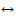 Выполнение столярных работ Выполнение столярных работ осваиваетсяВыполнение плотничных работ Выполнение плотничных работ осваиваетсяВыполнение стекольных работ Выполнение стекольных работ осваиваетсяКод компетенцииФормулировка компетенцииЗнания, умения ОК 01Выбирать способы решения задач профессиональной деятельности, применительно к различным контекстамУмения: распознавать задачу и/или проблему в профессиональном и/или социальном контексте; анализировать задачу и/или проблему и выделять её составные части; определять этапы решения задачи; выявлять и эффективно искать информацию, необходимую для решения задачи и/или проблемы;составить план действия; определить необходимые ресурсы;владеть актуальными методами работы в профессиональной и смежных сферах; реализовать составленный план; оценивать результат и последствия своих действий (самостоятельно или с помощью наставника)ОК 01Выбирать способы решения задач профессиональной деятельности, применительно к различным контекстамЗнания: актуальный профессиональный и социальный контекст, в котором приходится работать и жить; основные источники информации и ресурсы для решения задач и проблем в профессиональном и/или социальном контексте;алгоритмы выполнения работ в профессиональной и смежных областях; методы работы в профессиональной и смежных сферах; структуру плана для решения задач; порядок оценки результатов решения задач профессиональной деятельностиОК 02Осуществлять поиск, анализ и интерпретацию информации, необходимой для выполнения задач профессиональной деятельностиУмения: определять задачи для поиска информации; определять необходимые источники информации; планировать процесс поиска; структурировать получаемую информацию; выделять наиболее значимое в перечне информации; оценивать практическую значимость результатов поиска; оформлять результаты поискаОК 02Осуществлять поиск, анализ и интерпретацию информации, необходимой для выполнения задач профессиональной деятельностиЗнания: номенклатура информационных источников применяемых в профессиональной деятельности; приемы структурирования информации; формат оформления результатов поиска информацииОК 03Планировать и реализовывать собственное профессиональное и личностное развитиеУмения: определять актуальность нормативно-правовой документации в профессиональной деятельности; применять современную научную профессиональную терминологию; определять и выстраивать траектории профессионального развития и самообразованияОК 03Планировать и реализовывать собственное профессиональное и личностное развитиеЗнания: содержание актуальной нормативно-правовой документации; современная научная и профессиональная терминология; возможные траектории профессионального развития и самообразованияОК 04Работать в коллективе и команде, эффективно взаимодействовать с коллегами, руководством, клиентамиУмения: организовывать работу коллектива и команды; взаимодействовать с коллегами, руководством, клиентами в ходе профессиональной деятельностиОК 04Работать в коллективе и команде, эффективно взаимодействовать с коллегами, руководством, клиентамиЗнания: психологические основы деятельности коллектива, психологические особенности личности; основы проектной деятельностиОК 05Осуществлять устную и письменную коммуникацию на государственном языке с учетом особенностей социального и культурного контекстаУмения: грамотно излагать свои мысли и оформлять документы по профессиональной тематике на государственном языке, проявлять толерантность в рабочем коллективеОК 05Осуществлять устную и письменную коммуникацию на государственном языке с учетом особенностей социального и культурного контекстаЗнания: особенности социального и культурного контекста; правила оформления документов и построения устных сообщений.ОК 06Проявлять гражданско-патриотическую позицию, демонстрировать осознанное поведение на основе традиционных общечеловеческих ценностейУмения: описывать значимость своей профессии ОК 06Проявлять гражданско-патриотическую позицию, демонстрировать осознанное поведение на основе традиционных общечеловеческих ценностейЗнания: сущность гражданско-патриотической позиции, общечеловеческих ценностей; значимость профессиональной деятельности по профессии ОК 07Содействовать сохранению окружающей среды, ресурсосбережению, эффективно действовать в чрезвычайных ситуацияхУмения: соблюдать нормы экологической безопасности; определять направления ресурсосбережения в рамках профессиональной деятельности по профессии ОК 07Содействовать сохранению окружающей среды, ресурсосбережению, эффективно действовать в чрезвычайных ситуацияхЗнания: правила экологической безопасности при ведении профессиональной деятельности; основные ресурсы, задействованные в профессиональной деятельности; пути обеспечения ресурсосбереженияОК 08Использовать средства физической культуры для сохранения и укрепления здоровья в процессе профессиональной деятельности и поддержание необходимого уровня физической подготовленностиУмения: использовать физкультурно-оздоровительную деятельность для укрепления здоровья, достижения жизненных и профессиональных целей; применять рациональные приемы двигательных функций в профессиональной деятельности; пользоваться средствами профилактики перенапряжения характерными для данной профессии ОК 08Использовать средства физической культуры для сохранения и укрепления здоровья в процессе профессиональной деятельности и поддержание необходимого уровня физической подготовленностиЗнания: роль физической культуры в общекультурном, профессиональном и социальном развитии человека; основы здорового образа жизни; условия профессиональной деятельности и зоны риска физического здоровья для профессии; средства профилактики перенапряженияОК 09Использовать информационные технологии в профессиональной деятельностиУмения: применять средства информационных технологий для решения профессиональных задач; использовать современное программное обеспечениеОК 09Использовать информационные технологии в профессиональной деятельностиЗнания: современные средства и устройства информатизации; порядок их применения и программное обеспечение в профессиональной деятельностиОК 10Пользоваться профессиональной документацией на государственном и иностранном языкахУмения: понимать общий смысл четко произнесенных высказываний на известные темы (профессиональные и бытовые), понимать тексты на базовые профессиональные темы; участвовать в диалогах на знакомые общие и профессиональные темы; строить простые высказывания о себе и о своей профессиональной деятельности; кратко обосновывать и объяснить свои действия (текущие и планируемые); писать простые связные сообщения на знакомые или интересующие профессиональные темыОК 10Пользоваться профессиональной документацией на государственном и иностранном языкахЗнания: правила построения простых и сложных предложений на профессиональные темы; основные общеупотребительные глаголы (бытовая и профессиональная лексика); лексический минимум, относящийся к описанию предметов, средств и процессов профессиональной деятельности; особенности произношения; правила чтения текстов профессиональной направленностиОК 11Планировать предпринимательскую деятельность в профессиональной сфереУмения: выявлять достоинства и недостатки коммерческой идеи; презентовать идеи открытия собственного дела в профессиональной деятельности; оформлять бизнес-план; рассчитывать размеры выплат по процентным ставкам кредитования; определять инвестиционную привлекательность коммерческих идей в рамках профессиональной деятельности; презентовать бизнес-идею; определять источники финансированияОК 11Планировать предпринимательскую деятельность в профессиональной сфереЗнание: основы предпринимательской деятельности; основы финансовой грамотности; правила разработки бизнес-планов; порядок выстраивания презентации; кредитные банковские продукты Основные виды деятельностиКод и наименованиекомпетенцииПоказатели освоения компетенцииВыполнение столярных работПК 1.1. Организовывать рабочее место в соответствии с требованиями охраны труда и техники безопасностиПрактический опыт: Подготовка инструментов, материалов, оборудования, СИЗ к использованию в соответствии с требованиями стандартов рабочего места и охраны трудаВыполнение столярных работПК 1.1. Организовывать рабочее место в соответствии с требованиями охраны труда и техники безопасностиУмения: Уметь визуально определять исправность средств индивидуальной защиты; безопасно пользоваться различными видами СИЗ;визуально и инструментально определять исправность и функциональность инструментов, оборудования;подбирать материалы требуемого качества и количества в соответствии с технической документациейВыполнение столярных работПК 1.1. Организовывать рабочее место в соответствии с требованиями охраны труда и техники безопасностиЗнания: Знать требования охраны труда при использовании СИЗ, инструментов и оборудования, материалов, применяемых при выполне6нии столярных работ;возможные риски при использовании неисправных СИЗ или при работе без СИЗ; виды и назначение инструмента, оборудования, материалов, используемых при выполнении столярных работ, признаки неисправностей оборудования, инструмента и материалов; способы проверки функциональности инструмента; требования к качеству материалов, используемых при выполнении столярных работ;назначение и принцип действия контрольно-измерительных приборов, правила применения универсальных и специальных приспособлений и контрольно-измерительного инструментаПК 1.2. Выполнять подготовительные работыПрактический опыт: Подготовка СИЗ;заточка и наладка инструмента;подбор материала в соответствии с требованиями технической документации;подготовка рабочего места; подготовка оборудования к использованию в соответствии с требованиями стандартов рабочего места и охраны трудаПК 1.2. Выполнять подготовительные работыУмения: Визуально определять исправность средств индивидуальной защиты;безопасно пользоваться различными видами СИЗ;визуально и инструментально определять исправность и функциональность инструментов;оборудования, подбирать материалы требуемого качества и количества в соответствии с технической документацией;контролировать и анализировать эффективность использования рабочего времениПК 1.2. Выполнять подготовительные работыЗнания: Требования охраны труда при использовании СИЗ, инструментов и оборудования, применяемых при выполнении столярных работ;виды и назначение инструмента, оборудования, материалов, используемых при выполнении столярных работ;признаки неисправностей оборудования, инструмента и материалов;способы проверки функциональности инструмента, требования к качеству материалов, используемых при выполнении столярных работ;типовые технологические карты на выполнение столярных работ, правила чтения чертежейПК 1.3. Изготавливать простые столярные тяги и заготовки столярных изделийПрактический опыт: Подбор пиломатериалов в соответствии с требованиями технической документации, разметку пиломатериалов, пиление пиломатериалов, строгание, фрезерование, шлифованиеПК 1.3. Изготавливать простые столярные тяги и заготовки столярных изделийУмения: Уметь читать чертежи;подбирать материал;изготавливать плинтуса, поручни, наличники, ступени, подоконники, раскладки и заготовки для столярных изделий;пользоваться круглопильным, фуговальным, фрезерным, рейсмусовым и шлифовальным станками, применять средства индивидуальной защитыПК 1.3. Изготавливать простые столярные тяги и заготовки столярных изделийЗнания: Технологию изготовления столярных тяг и заготовок столярных изделий;конструктивные особенности столярных тяг и заготовок столярных изделий;свойства пиломатериалов;устройство и правила эксплуатации станков и оборудования, правила охраны труда при работе на станках и с оборудованиемПК 1.4. Изготавливать столярные изделия различной сложности из предусмотренного техническим зданием материала, в соответствии с установленной нормой расхода, чертежом и требованиям к качествуПрактический опыт: Чтение чертежей и технической документации, расчет расхода пиломатериалов;подбор пиломатериала для изготовления определенного вида изделий;оценка качества выполняемых работПК 1.4. Изготавливать столярные изделия различной сложности из предусмотренного техническим зданием материала, в соответствии с установленной нормой расхода, чертежом и требованиям к качествуУмения: Визуально и инструментально определять исправность инструментов, оборудования;проверять функциональность инструмента;подбирать материалы требуемого качества и количества в соответствии с технологическим процессом и сменным заданием/нарядом;выполнять вспомогательные чертежи сложных и особо сложных изделий;производить подготовку поверхностей к отделке;визуально определять исправность средств индивидуальной защиты;безопасно пользоваться различными видами СИЗПК 1.4. Изготавливать столярные изделия различной сложности из предусмотренного техническим зданием материала, в соответствии с установленной нормой расхода, чертежом и требованиям к качествуЗнания: Требования охраны труда при использовании СИЗ, инструментов и оборудования, применяемых для выполнения столярных работ; возможные риски при использовании неисправных СИЗ или при работе без СИЗ;виды и назначение инструмента, станков, оборудования и материалов, используемых при выполнении столярных работ;способы проверки функциональности инструмента;требования к качеству материалов;правила выполнения чертежей;технология изготовления столярных изделий различной сложности, основные виды материалов, основные виды чертежей, нормы расхода пиломатериалов, требования к точности изготовления и качеству поверхности столярных изделийПК 1.5. Подготавливать поверхности столярного изделия к отделке в соответствии с требованиями к внешнему виду изделияПрактический опыт: Подготовка инструментов, материалов, оборудования и СИЗ к использованию в соответствии с требованиями стандартов рабочего места и охраны труда;заделка сучков и трещин, вклеивание шпона, удаление грязи, зачистка поверхности, шпатлевание, шлифованиеПК 1.5. Подготавливать поверхности столярного изделия к отделке в соответствии с требованиями к внешнему виду изделияУмения: Визуально и инструментально определять исправность инструментов, оборудования;проверять функциональность инструмента;подбирать материалы требуемого качества и количества в соответствии технологическому процессу, визуально определять исправность средств;индивидуальной защиты;безопасно пользоваться различными видами СИЗ; высверливать и заделывать сучки и трещины;подбирать соответствующий материал, удалять грязь, вклеивать шпон, зачищать шлифтиком, циклевать, шпатлевать, шлифовать поверхностьПК 1.5. Подготавливать поверхности столярного изделия к отделке в соответствии с требованиями к внешнему виду изделияЗнания: Требования охраны труда при использовании СИЗ, инструментов и оборудования, применяемых для подготовки поверхности к отделке;технологическую последовательность работ при подготовке к отделке столярных изделий;возможные риски при использовании неисправных СИЗ или при работе без СИЗ;виды и назначение инструмента, оборудования, материалов, используемых при подготовке поверхности столярного изделия к отделкеПК 1.6. Производить монтаж столярных изделий в соответствии с проектным положениемПрактический опыт: Подготовка инструментов, материалов, оборудования и СИЗ к использованию в соответствии с требованиями стандартов рабочего места и охраны труда;установка дверных и оконных блоков, установка столярных перегородок, установка панелей, тамбуров, установка встроенных шкафов;обивка стен и потолка современными панелями;установка наличников, подоконников, плинтусов;установка петель, ручек, крючков, замков и другой фурнитурыПК 1.6. Производить монтаж столярных изделий в соответствии с проектным положениемУмения: Визуально и инструментально определять исправность инструментов, оборудования;проверять функциональность инструмента;подбирать материалы требуемого качества и количества в соответствии технологическому процессу;визуально определять исправность средств индивидуальной защиты;безопасно пользоваться различными видами СИЗ; устанавливать оконные и дверные блоки;устанавливать столярные перегородки;устанавливать панели, тамбуры;устанавливать встроенные шкафы;обивать стены и потолок современными панелями; устанавливать фурнитуру.ПК 1.6. Производить монтаж столярных изделий в соответствии с проектным положениемЗнания: Требования охраны труда при использовании СИЗ, инструментов и оборудования, применяемых для монтажа столярных изделий;возможные риски при использовании неисправных СИЗ или при работе без СИЗ;виды и назначение инструмента, оборудования, материалов, используемых при монтаже столярных изделий;технологию монтажных работ, способы установки столярных изделийПК 1.7. Производить ремонт столярных изделийПрактический опыт: Подготовка инструментов, материалов, оборудования и СИЗ к использованию в соответствии с требованиями стандартов рабочего места и охраны труда;выявление дефектов, подбор материалов, замена деталей, выполнение вставок однородной породы, склеивание древесины, подготовка к отделке, отделкаПК 1.7. Производить ремонт столярных изделийУмения: Выявлять дефекты;подбирать оценивать состояние рабочего места на соответствие требованиям охраны труда и заданию на выполнение работ по ремонту столярных изделий;читать чертежи;подбирать инструмент согласно технологическому процессу; выполнять расчет необходимых материалов и оборудования при ремонте столярных изделий;выполнять мелкий, средний и крупный ремонт, подбирать материал для ремонта;наращивать древесину, заменять поврежденные участкиПК 1.7. Производить ремонт столярных изделийЗнания: Требования охраны труда при использовании СИЗ, инструментов и оборудования при использовании неисправных СИЗ или при работе без СИЗ;требования к качеству материалов, используемых при ремонте столярных изделий;технологический процесс выполнения ремонтных работ;основные виды ремонта, способы устранения дефектов, способы наращивания древесиныВыполнение плотничных работ ПК 2.1. Организовывать рабочее место в соответствии с требованиями охраны труда и техники безопасностиПрактический опыт: Подготовка инструмента, материалов, оборудования, СИЗ к использованию в соответствии с требованиями стандартов рабочего места и охраны трудаВыполнение плотничных работ ПК 2.1. Организовывать рабочее место в соответствии с требованиями охраны труда и техники безопасностиУмения: Визуально определять исправность средств индивидуальной защиты; безопасно пользоваться различными видами СИЗ; визуально и инструментально определять исправность и функциональность инструментов, оборудования, подбирать материалы требуемого качества и количества в соответствии с технической документациейВыполнение плотничных работ ПК 2.1. Организовывать рабочее место в соответствии с требованиями охраны труда и техники безопасностиЗнания: Знать требования охраны труда при использовании СИЗ, инструментов и оборудования, материалов, применяемых при выполне6нии плотничных работ, возможные риски при использовании неисправных СИЗ или при работе без СИЗ;виды и назначение инструмента, оборудования, материалов, используемых при выполнении плотничных работ, признаки неисправностей оборудования, инструмента и материалов; способы проверки функциональности инструмента; требования к качеству материалов, используемых при выполнении плотничных работ, назначение и принцип действия контрольно-измерительных приборов, правила применения универсальных и специальных приспособлений и контрольно-измерительного инструмента, рациональную организацию труда на рабочем местеПК 2.2. Выполнять подготовительные работыПрактический опыт: Подготовка СИЗ, заточка инструмента, наладка инструмента, подбор материала в соответствии с требованиями технической документации;подготовка рабочего места, подготовка оборудования к использованию в соответствии с требованиями стандартов рабочего места и охраны трудаПК 2.2. Выполнять подготовительные работыУмения: Визуально определять исправность средств индивидуальной защиты;безопасно пользоваться различными видами СИЗ, визуально и инструментально определять исправность и функциональность инструментов, оборудования;подбирать материалы требуемого качества и количества в соответствии с технической документацией, контролировать и анализировать эффективность использования рабочего времениПК 2.2. Выполнять подготовительные работыЗнания: Требования охраны труда при использовании СИЗ, инструментов и оборудования, применяемых при выполнении плотничные работ;виды и назначение инструмента, оборудования, материалов, используемых при выполнении плотничных работ, признаки неисправностей оборудования, инструмента и материалов; способы проверки функциональности инструмента; требования к качеству материалов, используемых при выполнении плотничных работПК 2.3. Выполнять заготовку деревянных элементов различного назначения в соответствии с чертежом, установленной нормой расхода материала и требованиями к качествуПрактический опыт: Подбор пиломатериалов в соответствии с требованиями технической документации, разметку пиломатериалов, пиление пиломатериалов, врубку, сращивание, сплачивание, строгание, фрезерование, шлифованиеПК 2.3. Выполнять заготовку деревянных элементов различного назначения в соответствии с чертежом, установленной нормой расхода материала и требованиями к качествуУмения: Читать чертежи;подбирать материал; изготавливать деревянные элементы различного назначения; пользоваться ручным столярно-плотничным и электрифицированным инструментом;выполнять работы на ДОС; использовать средства индивидуальной защиты; выполнять требования охраны трудаПК 2.3. Выполнять заготовку деревянных элементов различного назначения в соответствии с чертежом, установленной нормой расхода материала и требованиями к качествуЗнания: Технологию изготовления различных деревянных элементов, свойства пиломатериалов; устройство и правила эксплуатации станков и оборудования; правила охраны труда при работе на станках и с оборудованием;требования охраны труда при использовании СИЗПК 2.4. Выполнять сборочные и монтажные работы в соответствии с конструкторской документациейПрактический опыт Чтение чертежей и технической документации;Выполнение монтажных и сборочных работы в соответствии с конструкторской документацией;оценка качество выполняемых работПК 2.4. Выполнять сборочные и монтажные работы в соответствии с конструкторской документациейУмения: Выполнять монтаж и установку домов различной конструкции;монтаж перекрытий, устройство крыш, обшивка и облицовка стен, настилка полов, устройство перегородокПК 2.4. Выполнять сборочные и монтажные работы в соответствии с конструкторской документациейЗнания: Требования охраны труда при использовании СИЗ, инструментов и оборудования, применяемых для монтажа плотничных изделий, возможные риски при использовании неисправных СИЗ или при работе без СИЗ;виды и назначение инструмента, оборудования, материалов, используемых при монтаже плотничных изделий;технологию монтажных и сборочных работ в соответствии с конструкторской документациейПК 2.5. Выполнять работы по устройству лесов, подмостей, опалубки в соответствии с проектным положением и требованиями безопасной организации труда Практический опыт: Выполнение работы по устройству лесов, подмостей, опалубки различных конструкций с соблюдением правил охраны труда и СИЗПК 2.5. Выполнять работы по устройству лесов, подмостей, опалубки в соответствии с проектным положением и требованиями безопасной организации труда Умения: Визуально и инструментально определять исправность инструментов, оборудования;проверять функциональность инструмента;подбирать материалы требуемого качества и количества в соответствии технологическому процессу;визуально определять исправность средств индивидуальной защиты; безопасно пользоваться различными видами СИЗ; производить устройство лесов, подмостей, опалубки, уметь пользоваться технической документацией при устройстве лесов, подмостей, опалубкиПК 2.5. Выполнять работы по устройству лесов, подмостей, опалубки в соответствии с проектным положением и требованиями безопасной организации труда Знания: Технологический процесс устройства лесов, подмостей, опалубки;требования охраны труда при проведении работ, использовании СИЗ, инструментов и оборудования, применяемых при выполнении работ по устройству лесов, подмостей, опалубки;возможные риски при использовании неисправных СИЗ или при работе без СИЗ;виды и назначение инструмента, оборудования, материалов, используемых при выполнении данных работПК 2.6. Производить ремонт плотничных конструкцийПрактический опыт: Подготовка инструментов, материалов, оборудования и СИЗ к использованию в соответствии с требованиями стандартов рабочего места и охраны труда; выявление дефектов и повреждённых элементов плотничных конструкций;подбор материалов для замены деталей и элементов конструкцииПК 2.6. Производить ремонт плотничных конструкцийУмения: Выявлять дефекты, оценивать состояние износа деталей и элементов плотничных конструкций;подбирать материал для ремонта и замены поврежденных деталей и конструкций, подбирать инструмент согласно технологическому процессу, выполнять расчет необходимых материалов и оборудования при ремонте плотничных изделий; выполнять ремонт и замену венцов бревенчатых и брусовых домов, загнивших стропил, провисшей кровли, балочных перекрытий и дощатых половПК 2.6. Производить ремонт плотничных конструкцийЗнания: Требования охраны труда при использовании СИЗ, инструментов и оборудования при использовании неисправных СИЗ или при работе без СИЗ;требования к качеству материалов, используемых при ремонте плотничных изделий; технологический процесс выполнения ремонтных работ, основные виды ремонта, способы устранения дефектов, способы сращивания и сплачивания древесиныВыполнение стекольных работПК 3.1. Организовывать рабочее место в соответствии с требованиями охраны труда и техники безопасностиПрактический опыт: Подготовка инструментов, материалов, оборудования, СИЗ к использованию в соответствии с требованиями стандартов рабочего места и охраны трудаВыполнение стекольных работПК 3.1. Организовывать рабочее место в соответствии с требованиями охраны труда и техники безопасностиУмения: Уметь визуально определять исправность средств индивидуальной защиты; безопасно пользоваться различными видами СИЗ;визуально и инструментально определять исправность и функциональность инструментов, режущий, измерительный инструмент и приспособления; рационально разместить инструмент, материалы и приспособления на рабочем месте;проверить исправность инструмента, оборудования; подбирать материалы требуемого качества и количества в соответствии с технической документацией; оказать первую помощь при травматизмеВыполнение стекольных работПК 3.1. Организовывать рабочее место в соответствии с требованиями охраны труда и техники безопасностиЗнания: Особенности организации рабочего места стекольщика;требования охраны труда при использовании СИЗ, инструментов и оборудования, применяемых при выполнении стекольных работ;виды и назначение инструмента, оборудования, материалов, используемых при выполнении стекольных работ;признаки неисправностей оборудования, инструмента и материалов;способы проверки функциональности инструмента; требования к качеству материалов; требования к спецодежде, защитным приспособлениям; основные положения об охране труда; основы трудового законодательства; виды травм при работе со стеклом; правила оказание первой помощиПК 3.2. Выполнять подготовительные работыПрактический опыт: Подготовка СИЗ;заточка и наладка инструмента;подбор материала в соответствии с требованиями технической документации;подготовка рабочего места и оборудования к использованию в соответствии с требованиями стандартов рабочего места и охраны трудаПК 3.2. Выполнять подготовительные работыУмения: Определять объем работ, виды и расход применяемых материалов согласно техническому заданию; транспортировать и хранить тонкое стекло;транспортировать толстое стекло с помощью вакуума – присосов;устанавливать и размещать прокладки при установке стеклопакета в переплет; подготавливать механизированный инструмент и механизированные устройства; производить подготовку стекла к раскрою и резке: очистке от пыли и грязи, просушку, прогрев и т.п.разрабатывать карты раскроя; производить раскрой стеклянного лома на мелкие стекла для остекления форточек;готовить переплеты к остеклениюПК 3.2. Выполнять подготовительные работыЗнания: Материалы и изделия для стекольных работ;виды и назначение режущего измерительного и вспомогательного инструмента; рациональный раскрой и определение размеров вырезаемого листа стекла; правила подготовки оконных блоков к остеклению; правила подготовки, эксплуатации, хранения инструментов и приспособлений; правила ухода за инструментом; контроль качества подготовки инструмента, приспособлений и оборудования для стекольных работПК3.3. Выполнять остекление переплетов всеми видами стекла и стеклопакетами в соответствии с техническим заданиемПрактический опыт: Подбор стекла в соответствии с требованиями технической документации, разметку, резание, остекление переплетов всеми видами стекла и стеклопакетамиПК3.3. Выполнять остекление переплетов всеми видами стекла и стеклопакетами в соответствии с техническим заданиемУмения: Читать строительные чертежи; резать и вставлять стекла в переплеты;устанавливать в переплеты стеклопакеты;выполнять требования охраны труда и техники безопасности; производить контроль качества работ при остеклении на каждом этапе технологического циклаПК3.3. Выполнять остекление переплетов всеми видами стекла и стеклопакетами в соответствии с техническим заданиемЗнания: Виды технической документации на выполнение работ; правила чтения рабочих чертежей; виды, устройство и правила пользования ручных инструментов, оборудования и электрооборудования для выполнения работ; способы остекления в зависимости от марок стекла и видов переплетов; фурнитуру для стеклопакетов и элементы крепежа; способы крепления стеклопакетов в переплетах; герметизация стеклопакета в переплете; последовательность монтажа стеклопакетов;правила по охране труда, производственной санитарии и противопожарной безопасности; требования к качеству работ при остеклении на каждом этапе технологического цикла;порядок приемки выполненных работ: по остеклению переплетов, установке стеклопакетовПК 3.4. Устраивать перегородки из стеклоблоков и стеклопрофилита в соответствии с проектнымПрактический опыт: Чтение чертежей и технической документации;выполнение монтажных работ из стеклоблоков и стеклопрофилита в соответствии с конструкторской документацией;оценка качества выполняемых работПК 3.4. Устраивать перегородки из стеклоблоков и стеклопрофилита в соответствии с проектнымУмения: Читать строительные чертежи; пользоваться режущим и измерительным инструментом и приспособлениями; производить разметку положения перегородок; производить монтаж перегородок; производить операционный и приемочный контроль качестваПК 3.4. Устраивать перегородки из стеклоблоков и стеклопрофилита в соответствии с проектнымЗнания: Виды конструкции пустотных стеклоблоков;технологию укладки стеклоблоков; средства подмащивания; устройство лесов и подмостей; требования к качеству установки средств подмащивания; требования к качеству; методы устройства компенсационных швов в местах примыкания блоков к обвязке; требования к качеству монтажа перегородокИндексНаименованиеФормы промежуточной аттестацииФормы промежуточной аттестацииФормы промежуточной аттестацииОбъем образовательной программы в академических часахОбъем образовательной программы в академических часахОбъем образовательной программы в академических часахОбъем образовательной программы в академических часахОбъем образовательной программы в академических часахОбъем образовательной программы в академических часахОбъем образовательной программы в академических часахОбъем образовательной программы в академических часахОбъем образовательной программы в академических часахОбъем образовательной программы в академических часахОбъем образовательной программы в академических часахРаспределение нагрузки по курсам и семестрам (час. в семестр)Распределение нагрузки по курсам и семестрам (час. в семестр)Распределение нагрузки по курсам и семестрам (час. в семестр)Распределение нагрузки по курсам и семестрам (час. в семестр)Распределение нагрузки по курсам и семестрам (час. в семестр)Распределение нагрузки по курсам и семестрам (час. в семестр)ИндексНаименованиеФормы промежуточной аттестацииФормы промежуточной аттестацииФормы промежуточной аттестацииВсегоВ т.ч. в форме практической подготовкиРабота обучающихся во взаимодействии с преподавателемРабота обучающихся во взаимодействии с преподавателемРабота обучающихся во взаимодействии с преподавателемРабота обучающихся во взаимодействии с преподавателемРабота обучающихся во взаимодействии с преподавателемРабота обучающихся во взаимодействии с преподавателемРабота обучающихся во взаимодействии с преподавателемРабота обучающихся во взаимодействии с преподавателемСамостоятельная работа1 курс1 курс2 курс2 курс3 курс3 курсИндексНаименованиеФормы промежуточной аттестацииФормы промежуточной аттестацииФормы промежуточной аттестацииВсегоВ т.ч. в форме практической подготовкиВсего учебных занятийЗанятия по дисциплинам и МДКЗанятия по дисциплинам и МДКЗанятия по дисциплинам и МДКЗанятия по дисциплинам и МДКПрактикиКонсультацииПромежуточная аттестацияСамостоятельная работа1 курс1 курс2 курс2 курс3 курс3 курсИндексНаименованиеЭкзаменыДиф. зачетыЗачеты, контрол.работыВсегоВ т.ч. в форме практической подготовкиВсего учебных занятийТеоретическое обучениелабораторные и практические занятиялабораторные и практические занятияПрактикиКонсультацииПромежуточная аттестацияСамостоятельная работа1 сем16 нед.2 сем23 нед.3 сем16 нед.4 сем23 нед.5 сем16 нед.6 сем23 нед.О.00Общеобразовательный цикл6122+5кр20520205215804714713636434442392439204141Базовые общеобразовательные дисциплины ОУД. 01Русский язык 2,51140114114001212017311628220ОУД. 02Литература41710171171006605132484000ОУД. 03Иностранный язык517101710171171032463244170ОУД. 04История31710171171000585954000ОУД. 05Физическая культура31,2171017121681680516654000ОУД. 06ОБЖ17207242303007200000ОУД. 07Обществознание ( вкл. экономику и право)5171017117100000081900ОУД. 08Химия311401148232320413637000ОУД. 09Биология436036360000003600ОУД. 10География472072720000007200ОУД. 11Экология436036360000003600ОУД. 12Астрономия539039390000000390ОУД. 13Родной язык6 кр34034340000000034Профильные общеобразовательные дисциплиныОУД. 14Математика5128502852850066048866451360ОУД. 15Физика2,4180018018000121203246515100ОУД. 16Информатика 310801083870700324036000Дополнительные общеобразовательные дисциплиныУД.17Социальная психология6 кр37037370000000037УД.18Основы финансовой грамотности6 кр36036360000000036УД.19Родная литература6 кр34034340000000034ПАПромежуточная аттестация72ОП.00Общепрофессиональный цикл342346181 302131171171302444124004830100ОП.01Основы строительного производства142343624121210865400000ОП.02Строительная графика160395438161610863600000ОП.03Английский зык в профессиональной деятельности64040340343460000034ОП.04Безопасность жизнедеятельности 436430246660003000ОП.05Физическая культура 64,5883680575758000183032ОП.06Электротехническое оборудование140834268863400000ОП.07Основы экономики строительства6402034268810860000034Адаптационный учебный цикл003 кр1482148130181800363602056АП. 01Основы культуры учебного труда23603624121200360000АП. 02Моделирование профессиональной карьеры3 кр36036306600036000АП. 03 Основы социально-правовых знаний6 кр762767600000002056П.00Профессиональный цикл781594159415463113353359003456480341139324313429ПМ.00Профессиональные модули781594159415463113353359003456480341139324313429ПМ.01Выполнение столярных работ22606606588138162162288101618341139108000МДК.01.01Технология изготовления столярных изделий. Технология столярно-монтажных работ331831830013816216210818233 670000УП.01Учебная практика3180180180180108720000ПП.01Производственная практика410810810810800108000ПА.01Экзамен по ПМ.0148ПМ.02Выполнение плотничных работ22545545529881171173241216160002163130МДК.02.01Технология устройства деревянных конструкций. Технология сборки деревянных домов.52212212058811711712816000144610УП.02Учебная практика5180180180180000721080ПП.02Производственная практика514414414414400001440ПА.02Экзамен по ПМ.0258ПМ.03Выполнение стекольных работ2235735734765303025212161000000347МДК.03.01Технология выполнения стекольных работ610510595653030128100000095УП.03Учебная практика610810810810800000108ПП.03Производственная практика614414414414400000144ПА.03Экзамен по ПМ.0368ПМ.04Ведение индивидуальной трудовой деятельности1286868220262636840000082МДК.04.01Основы малого предпринимательства650504620262640000046УП.04Учебная практика 63636363360000036ПА.04Экзамен по ПМ.0468ПА.00Промежуточная аттестация2161001161 нед1 нед1 нед1 нед1 нед1 недГИА.00Государственная итоговая аттестация:7272Демонстрационный экзаменВсего с учетом самостоятельной работыВсего с учетом самостоятельной работыВсего с учетом самостоятельной работыВсего с учетом самостоятельной работыВсего с учетом самостоятельной работыВсего с учетом самостоятельной работы576828576828576756ВСЕГОВСЕГО16255+6кр44281777404892558819567811567726Консультации 100 часов на группу обучающихсяКонсультации 100 часов на группу обучающихсяКонсультации 100 часов на группу обучающихсяКонсультации 100 часов на группу обучающихсяКонсультации 100 часов на группу обучающихсяКонсультации 100 часов на группу обучающихсяКонсультации 100 часов на группу обучающихсяКонсультации 100 часов на группу обучающихсяКонсультации 100 часов на группу обучающихсяВСЕГО: дисциплин и МДКВСЕГО: дисциплин и МДКВСЕГО: дисциплин и МДКВСЕГО: дисциплин и МДКВСЕГО: дисциплин и МДКВСЕГО: дисциплин и МДК558675495595315438Консультации 100 часов на группу обучающихсяКонсультации 100 часов на группу обучающихсяКонсультации 100 часов на группу обучающихсяКонсультации 100 часов на группу обучающихсяКонсультации 100 часов на группу обучающихсяКонсультации 100 часов на группу обучающихсяКонсультации 100 часов на группу обучающихсяКонсультации 100 часов на группу обучающихсяКонсультации 100 часов на группу обучающихсяучебной практикиучебной практикиучебной практикиучебной практикиучебной практикиучебной практики011087272108144Консультации 100 часов на группу обучающихсяКонсультации 100 часов на группу обучающихсяКонсультации 100 часов на группу обучающихсяКонсультации 100 часов на группу обучающихсяКонсультации 100 часов на группу обучающихсяКонсультации 100 часов на группу обучающихсяКонсультации 100 часов на группу обучающихсяКонсультации 100 часов на группу обучающихсяКонсультации 100 часов на группу обучающихсяпроизводственной практикипроизводственной практикипроизводственной практикипроизводственной практикипроизводственной практикипроизводственной практики0000108144144Консультации 100 часов на группу обучающихсяКонсультации 100 часов на группу обучающихсяКонсультации 100 часов на группу обучающихсяКонсультации 100 часов на группу обучающихсяКонсультации 100 часов на группу обучающихсяКонсультации 100 часов на группу обучающихсяКонсультации 100 часов на группу обучающихсяКонсультации 100 часов на группу обучающихсяКонсультации 100 часов на группу обучающихсяэкзаменовэкзаменовэкзаменовэкзаменовэкзаменовэкзаменов221344Консультации 100 часов на группу обучающихсяКонсультации 100 часов на группу обучающихсяКонсультации 100 часов на группу обучающихсяКонсультации 100 часов на группу обучающихсяКонсультации 100 часов на группу обучающихсяКонсультации 100 часов на группу обучающихсяКонсультации 100 часов на группу обучающихсяКонсультации 100 часов на группу обучающихсяКонсультации 100 часов на группу обучающихсядифф. зачетовдифф. зачетовдифф. зачетовдифф. зачетовдифф. зачетовдифф. зачетов304+1ф555+1фКонсультации 100 часов на группу обучающихсяКонсультации 100 часов на группу обучающихсяКонсультации 100 часов на группу обучающихсяКонсультации 100 часов на группу обучающихсяКонсультации 100 часов на группу обучающихсяКонсультации 100 часов на группу обучающихсяКонсультации 100 часов на группу обучающихсяКонсультации 100 часов на группу обучающихсяКонсультации 100 часов на группу обучающихсязачетовзачетовзачетовзачетовзачетовзачетов1ф1+1ф1ф1ф0Консультации 100 часов на группу обучающихсяКонсультации 100 часов на группу обучающихсяКонсультации 100 часов на группу обучающихсяКонсультации 100 часов на группу обучающихсяКонсультации 100 часов на группу обучающихсяКонсультации 100 часов на группу обучающихсяКонсультации 100 часов на группу обучающихсяКонсультации 100 часов на группу обучающихсяКонсультации 100 часов на группу обучающихсяконтрольная работаконтрольная работаконтрольная работаконтрольная работаконтрольная работаконтрольная работа15ИндексКомпоненты программысентябрьсентябрьсентябрьсентябрьоктябрьоктябрьоктябрьоктябрьноябрьноябрьноябрьноябрьдекабрьдекабрьдекабрьдекабрьдекабрьдекабрьянварьянварьянварьянварьянварьфевральфевральфевральфевральфевральмартмартмартмартмартмартапрельапрельапрельапрельапрельапрельмаймаймаймаймайиюньиюньиюньиюньВсего часовИндексКомпоненты программыНомера календарных недельНомера календарных недельНомера календарных недельНомера календарных недельНомера календарных недельНомера календарных недельНомера календарных недельНомера календарных недельНомера календарных недельНомера календарных недельНомера календарных недельНомера календарных недельНомера календарных недельНомера календарных недельНомера календарных недельНомера календарных недельНомера календарных недельНомера календарных недельНомера календарных недельНомера календарных недельНомера календарных недельНомера календарных недельНомера календарных недельНомера календарных недельНомера календарных недельНомера календарных недельНомера календарных недельНомера календарных недельНомера календарных недельНомера календарных недельНомера календарных недельНомера календарных недельНомера календарных недельНомера календарных недельНомера календарных недельНомера календарных недельНомера календарных недельНомера календарных недельНомера календарных недельНомера календарных недельНомера календарных недельНомера календарных недельНомера календарных недельНомера календарных недельНомера календарных недельНомера календарных недельНомера календарных недельНомера календарных недельНомера календарных недельВсего часовИндексКомпоненты программыВсего часовИндексКомпоненты программыПорядковые номера  недель учебного годаПорядковые номера  недель учебного годаПорядковые номера  недель учебного годаПорядковые номера  недель учебного годаПорядковые номера  недель учебного годаПорядковые номера  недель учебного годаПорядковые номера  недель учебного годаПорядковые номера  недель учебного годаПорядковые номера  недель учебного годаПорядковые номера  недель учебного годаПорядковые номера  недель учебного годаПорядковые номера  недель учебного годаПорядковые номера  недель учебного годаПорядковые номера  недель учебного годаПорядковые номера  недель учебного годаПорядковые номера  недель учебного годаПорядковые номера  недель учебного годаПорядковые номера  недель учебного годаПорядковые номера  недель учебного годаПорядковые номера  недель учебного годаПорядковые номера  недель учебного годаПорядковые номера  недель учебного годаПорядковые номера  недель учебного годаПорядковые номера  недель учебного годаПорядковые номера  недель учебного годаПорядковые номера  недель учебного годаПорядковые номера  недель учебного годаПорядковые номера  недель учебного годаПорядковые номера  недель учебного годаПорядковые номера  недель учебного годаПорядковые номера  недель учебного годаПорядковые номера  недель учебного годаПорядковые номера  недель учебного годаПорядковые номера  недель учебного годаПорядковые номера  недель учебного годаПорядковые номера  недель учебного годаПорядковые номера  недель учебного годаПорядковые номера  недель учебного годаПорядковые номера  недель учебного годаПорядковые номера  недель учебного годаПорядковые номера  недель учебного годаПорядковые номера  недель учебного годаПорядковые номера  недель учебного годаПорядковые номера  недель учебного годаПорядковые номера  недель учебного годаПорядковые номера  недель учебного годаПорядковые номера  недель учебного годаПорядковые номера  недель учебного годаПорядковые номера  недель учебного годаВсего часовИндексКомпоненты программы12345678910111213141516171818191920212222232425262627282930303131323334353637383940414243Всего часовО.00Общеобразовательный циклОУД.01Русский язык 1111111111111112АКККК111111111111111111122222222А48ОУД.02Литература3333444333333333АКККК222222222221111111111111111А83ОУД.03Иностранный язык2222222222222222АКККК222222222222222222222222222А78ОУД.04История3333334444444444АКККК222222222333333333223233333А117ОУД.05Физическая культура4443333333333333АКККК33333333333333333333333333А117ОУД.07ОБЖ4444444455555555АККККА72ОУД.08Химия3333333332222222АКККК22222222222222222211111111А77ОУД.12Математика3333333333333333АКККК333333333334444444444455553А134ОУД.13Физика2222222222222222АКККК222222222222222222222222222А78ОУД.14Информатика2222222222222222АКККК222222222222222222222222А72ОП.00Общепро-фессиональный цикл ОП. 01Основы строительного производства3322222332222222АКККК36ОП. 01Основы строительного производства111111Асамост 6ОП. 02Строительная графика3333333334444443АКККК54ОП. 02Строительная графика111111Асамост 6ОП. 06Электротехническое оборудование2233222222222222АКККК34ОП. 06Электротехническое оборудование111111Асамост 6Основы культуры учебного трудаКККК2222222222222222222222А36П.00Профессиональный цикл ПМ.00Профессиональные модулиПМ. 01Выполнение столярных работККККАМДК. 01.01.Технология изготовления столярных изделий. Технология столярно-монтажных работКККК151515151515998888888888888899101015А233МДК. 01.01.Технология изготовления столярных изделий. Технология столярно-монтажных работ1111221Асамост 9УП.01Учебная практика КККК666666666666666666666А108Всего час. в неделю учебных занятий363636363636363636363636363636363636363636363636363636363636363636363636363636363636361404ИндексКомпоненты программысентябрьсентябрьсентябрьсентябрьоктябрьоктябрьоктябрьоктябрьноябрьноябрьноябрьноябрьдекабрьдекабрьдекабрьдекабрьдекабрьдекабрьянварьянварьянварьянварьянварьфевральфевральфевральфевральфевральмартмартмартмартмартмартапрельапрельапрельапрельапрельапрельмаймаймаймаймайиюньиюньиюньиюньВсего часовИндексКомпоненты программыНомера календарных недельНомера календарных недельНомера календарных недельНомера календарных недельНомера календарных недельНомера календарных недельНомера календарных недельНомера календарных недельНомера календарных недельНомера календарных недельНомера календарных недельНомера календарных недельНомера календарных недельНомера календарных недельНомера календарных недельНомера календарных недельНомера календарных недельНомера календарных недельНомера календарных недельНомера календарных недельНомера календарных недельНомера календарных недельНомера календарных недельНомера календарных недельНомера календарных недельНомера календарных недельНомера календарных недельНомера календарных недельНомера календарных недельНомера календарных недельНомера календарных недельНомера календарных недельНомера календарных недельНомера календарных недельНомера календарных недельНомера календарных недельНомера календарных недельНомера календарных недельНомера календарных недельНомера календарных недельНомера календарных недельНомера календарных недельНомера календарных недельНомера календарных недельНомера календарных недельНомера календарных недельНомера календарных недельНомера календарных недельНомера календарных недельВсего часовИндексКомпоненты программыВсего часовИндексКомпоненты программыПорядковые номера  недель учебного годаПорядковые номера  недель учебного годаПорядковые номера  недель учебного годаПорядковые номера  недель учебного годаПорядковые номера  недель учебного годаПорядковые номера  недель учебного годаПорядковые номера  недель учебного годаПорядковые номера  недель учебного годаПорядковые номера  недель учебного годаПорядковые номера  недель учебного годаПорядковые номера  недель учебного годаПорядковые номера  недель учебного годаПорядковые номера  недель учебного годаПорядковые номера  недель учебного годаПорядковые номера  недель учебного годаПорядковые номера  недель учебного годаПорядковые номера  недель учебного годаПорядковые номера  недель учебного годаПорядковые номера  недель учебного годаПорядковые номера  недель учебного годаПорядковые номера  недель учебного годаПорядковые номера  недель учебного годаПорядковые номера  недель учебного годаПорядковые номера  недель учебного годаПорядковые номера  недель учебного годаПорядковые номера  недель учебного годаПорядковые номера  недель учебного годаПорядковые номера  недель учебного годаПорядковые номера  недель учебного годаПорядковые номера  недель учебного годаПорядковые номера  недель учебного годаПорядковые номера  недель учебного годаПорядковые номера  недель учебного годаПорядковые номера  недель учебного годаПорядковые номера  недель учебного годаПорядковые номера  недель учебного годаПорядковые номера  недель учебного годаПорядковые номера  недель учебного годаПорядковые номера  недель учебного годаПорядковые номера  недель учебного годаПорядковые номера  недель учебного годаПорядковые номера  недель учебного годаПорядковые номера  недель учебного годаПорядковые номера  недель учебного годаПорядковые номера  недель учебного годаПорядковые номера  недель учебного годаПорядковые номера  недель учебного годаПорядковые номера  недель учебного годаПорядковые номера  недель учебного годаВсего часовИндексКомпоненты программы12345678910111213141516171818191920212222232425262627282930303131323334353637383940414243Всего часовО.00Общеобразовательный циклОУД.01Русский язык 1111111111111111АКККК1111111111111222222222А44ОУД.02Литература3333333333333333АКККК3322222222222222222222А88ОУД.03Иностранный язык2222222222222222АКККК3333333222222222222222А76ОУД.04История4444443333333333АКККК54ОУД.05Физическая культура4444443333333333АКККК54ОУД.07ОбществознаниеАКККК5555554444444444444444А81ОУД.08Химия3333222222322222АКККК37ОУД.09БиологияКККК222222222222222222222А36ОУД.10ГеографияКККК4444444444444444443333А72ОУД.11ЭкологияКККК222222222222222222222А36ОУД.12Математика4444444444444444АКККК3333333333333332222223А115ОУД.13Физика4443333333333333АКККК3333333333333332222223А102ОУД.14Информатика2222222223233223АКККК36ОП.00Общепро-фессиональный цикл ОП. 04Безопасность жизнедеятельностиКККК2222222222111111112222А30ОП. 04Безопасность жизнедеятельности111111111Асамост 6ОП. 05Физическая культураКККК111111111111111111111А18ОП. 05Физическая культура11Асамост 2Моделирование профессиональной карьеры2222222222223333АКККК36П.00Профессиональный цикл ПМ.00Профессиональные модулиПМ. 01Выполнение столярных работККККМДК. 01.01Технология изготовления столярных изделий. Технология столярно-монтажных работ8888333333333332АКККК67МДК. 01.01Технология изготовления столярных изделий. Технология столярно-монтажных работ111111самост 6УП.01Учебная практика666666666666АКККК72ПП.01Производственная практикаКККК36363636А108ПМ.02Выполнение плотничных работККККАМДК. 02.01Технология устройства деревянных конструкций. Технология сборки деревянных домовКККК99999999999666666666666А144МДК. 02.01Технология устройства деревянных конструкций. Технология сборки деревянных домов1111111112самост 9УП.02Учебная практикаКККК666666666666А72Всего час. в неделю учебных занятий36363636363636363636363636363636363636363636363636363636363636363636363636363636363636361404ИндексКомпоненты программысентябрьсентябрьсентябрьсентябрьоктябрьоктябрьоктябрьоктябрьноябрьноябрьноябрьноябрьдекабрьдекабрьдекабрьдекабрьдекабрьдекабрьянварьянварьянварьянварьянварьфевральфевральфевральфевральфевральмартмартмартмартмартмартапрельапрельапрельапрельапрельапрельмаймаймаймаймайиюньиюньиюньиюньВсего часовИндексКомпоненты программыНомера календарных недельНомера календарных недельНомера календарных недельНомера календарных недельНомера календарных недельНомера календарных недельНомера календарных недельНомера календарных недельНомера календарных недельНомера календарных недельНомера календарных недельНомера календарных недельНомера календарных недельНомера календарных недельНомера календарных недельНомера календарных недельНомера календарных недельНомера календарных недельНомера календарных недельНомера календарных недельНомера календарных недельНомера календарных недельНомера календарных недельНомера календарных недельНомера календарных недельНомера календарных недельНомера календарных недельНомера календарных недельНомера календарных недельНомера календарных недельНомера календарных недельНомера календарных недельНомера календарных недельНомера календарных недельНомера календарных недельНомера календарных недельНомера календарных недельНомера календарных недельНомера календарных недельНомера календарных недельНомера календарных недельНомера календарных недельНомера календарных недельНомера календарных недельНомера календарных недельНомера календарных недельНомера календарных недельНомера календарных недельНомера календарных недельВсего часовИндексКомпоненты программыВсего часовИндексКомпоненты программыПорядковые номера  недель учебного годаПорядковые номера  недель учебного годаПорядковые номера  недель учебного годаПорядковые номера  недель учебного годаПорядковые номера  недель учебного годаПорядковые номера  недель учебного годаПорядковые номера  недель учебного годаПорядковые номера  недель учебного годаПорядковые номера  недель учебного годаПорядковые номера  недель учебного годаПорядковые номера  недель учебного годаПорядковые номера  недель учебного годаПорядковые номера  недель учебного годаПорядковые номера  недель учебного годаПорядковые номера  недель учебного годаПорядковые номера  недель учебного годаПорядковые номера  недель учебного годаПорядковые номера  недель учебного годаПорядковые номера  недель учебного годаПорядковые номера  недель учебного годаПорядковые номера  недель учебного годаПорядковые номера  недель учебного годаПорядковые номера  недель учебного годаПорядковые номера  недель учебного годаПорядковые номера  недель учебного годаПорядковые номера  недель учебного годаПорядковые номера  недель учебного годаПорядковые номера  недель учебного годаПорядковые номера  недель учебного годаПорядковые номера  недель учебного годаПорядковые номера  недель учебного годаПорядковые номера  недель учебного годаПорядковые номера  недель учебного годаПорядковые номера  недель учебного годаПорядковые номера  недель учебного годаПорядковые номера  недель учебного годаПорядковые номера  недель учебного годаПорядковые номера  недель учебного годаПорядковые номера  недель учебного годаПорядковые номера  недель учебного годаПорядковые номера  недель учебного годаПорядковые номера  недель учебного годаПорядковые номера  недель учебного годаПорядковые номера  недель учебного годаПорядковые номера  недель учебного годаПорядковые номера  недель учебного годаПорядковые номера  недель учебного годаПорядковые номера  недель учебного годаПорядковые номера  недель учебного годаВсего часовИндексКомпоненты программы12345678910111213141516171818191920212222232425262627282930303131323334353637383940414243Всего часовО.00Общеобразовательный циклОУД.01Русский язык 222222222211АКККК22ОУД.03Иностранный язык222221111111АКККК17ОУД.07Обществознание888888777777АКККК90ОУД.12Астрономия333333333444АКККК39ОУД.13Родной языкКККК222222222222222222222А34ОУД.14Математика333333333333АКККК36УД.17Социальная психологияКККК222222222222223322233А37УД.18Основы финансовой грамотностиКККК332222222222222222222А36УД.19Родная литератураКККК222222222222222222222А34ОП.00Общепро-фессиональный цикл ОП. 03Английский язык в профессиональной деятельностиКККК222222222222222222222А34ОП. 03Английский язык в профессиональной деятельностиКККК11111111Асамост 6ОП. 05Физическая культура333333222222АКККК22222222222222222222А62ОП. 05Физическая культура11АКККК1111Асамост 6ОП. 07Основы экономики строительстваКККК222222222222222222222А34ОП. 07Основы экономики строительстваКККК111111Асамост 6Основы социально-правовых знаний222222221111АКККК333333333333333333455А76П.00Профессиональный цикл ПМ.00Профессиональные модулиПМ. 02Выполнение плотнных работККККМДК. 02.01Технология устройства деревянных конструкций. Технология сборки деревянных домов777777333334АКККК61МДК. 02.01Технология устройства деревянных конструкций. Технология сборки деревянных домов1111111АККККсамост 7УП.02Учебная практика 666666121212121212АКККК108ПП.02Производственная практика36363636АКККК144ПМ. 03Выполнение стекольных работККККАМДК. 03.01Технология выполнения стекольных работКККК666666666666666655562А95МДК. 03.01Технология выполнения стекольных работ111111111112самост 10УП.03Учебная практика КККК6666666666666666666612А108ПП.03Производственная практикаКККК36363636А144ПМ. 04Ведение индивидуальной трудовой деятельностиККККАМДК.04.01Основы малого предпринимательстваКККК55555555556А46МДК.04.01Основы малого предпринимательства11111самост 4УП.04Учебная практикаКККК66666666А36ГИА.00Государственная итоговая аттестация 3636Всего час. в неделю учебных занятий36363636363636363636363636363636363636363636363636363636363636363636363636363636 36 36361404